С целью повышения квалификации являюсь активным участником вебинаров по ИКТ, углубленных мастер-классов по логопедии, дефектологии, психологии, раннему развитию, инклюзивному образованию, педагогике, ФГОС и другим темам проводимых на интерактивном портале мерсибо, а также прохожу онлайн обучение, по интересующим темам. Сертификаты вебинаров, мастер – классов и курсов.06.03.2018Скачать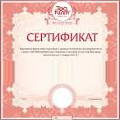 27.02.2018Скачать05.02.2018Скачать30.01.2018Скачать08.01.2018Скачать18.12.2017Скачать12.12.2017Скачать28.11.2017Скачать20.11.2017Скачать30.10.2017Скачать24.10.2017Скачать16.10.2017Скачать09.10.2017Скачать25.09.2017Скачать18.09.2017Скачать04.09.2017Скачать29.08.2017Скачать23.08.2017Скачать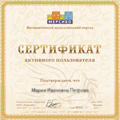 03.07.2017Скачать26.06.2017Скачать13.06.2017Скачать05.06.2017Скачать29.05.2017Скачать10.04.2017Скачать03.04.2017Скачать20.03.2017Скачать13.03.2017Скачать06.03.2017Скачать27.02.2017Скачать13.02.2017Скачать06.02.2017Скачать30.01.2017Скачать16.01.2017Скачать30.12.2016Скачать26.12.2016Скачать19.12.2016Скачать12.12.2016Скачать08.12.2016Скачать28.11.2016Скачать23.11.2016Скачать14.11.2016Скачать07.11.2016Скачать31.10.2016Скачать24.10.2016Скачать19.10.2016Скачать12.10.2016Скачать11.10.2016Скачать04.10.2016Скачать28.03.2016Скачать25.01.2016Скачать14.12.2015Скачать28.08.2015Скачать28.07.2015Скачать28.07.2015Скачать21.07.2015Скачать20.07.2015Скачать01.07.2015Скачать01.07.2015Скачать29.06.2015Скачать29.06.2015Скачать29.06.2015Скачать22.06.2015Скачать15.06.2015Скачать15.06.2015Скачать15.06.2015Скачать01.06.2015Скачать01.06.2015Скачать27.04.2015Скачать30.03.2015Скачать30.03.2015Скачать30.03.2015Скачать30.03.2015Скачать23.03.2015Скачать23.03.2015Скачать16.03.2015Скачать16.03.2015Скачать16.03.2015Скачать11.03.2015Скачать04.03.2015Скачать02.03.2015Скачать02.03.2015Скачать02.03.2015Скачать24.02.2015Скачать17.02.2015Скачать16.02.2015Скачать16.02.2015Скачать10.02.2015Скачать02.02.2015Скачать02.02.2015Скачать19.01.2015Скачать19.01.2015Скачать12.12.2014Скачать12.12.2014Скачать01.12.2014Скачать01.12.2014Скачать24.11.2014Скачать24.11.2014Скачать17.11.2014Скачать11.11.2014Скачать03.11.2014Скачать24.10.2014Скачать21.10.2014Скачать14.10.2014Скачать06.10.2014Скачать20.09.2014Скачать30.08.2014Скачать30.08.2014Скачать16.08.2014Скачать